Дополнительная анкета для отбора участников в проект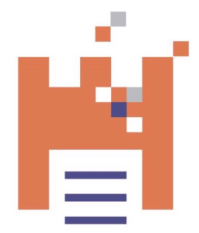 «Школа Лидера в образовании Территория Омск»Анкета прикрепляется вместе с онлайн-тестированием.ФИО1. Опыт общественно-политической/социальной деятельности.2. Опыт проектной деятельности.3. Личные достижения за 3 последних года.